Special Issue Call for Papers:Education in a Post-human age   _________________________________________________Expression of InterestAuthor DetailsSubmission Information:AbstractPlease email the completed form to eitn@abdn.ac.uk Education in the North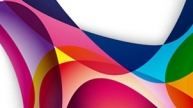 Corresponding Author Corresponding Author Family name: First name(s): Email: Email: Institution/Affiliation:Institution/Affiliation:Author Author Family name: First name(s):Email: Email: Institution/Affiliation:Institution/Affiliation:Author Author Family name: First name(s):Email: Email: Institution/Affiliation:Institution/Affiliation:Journal article / Feature Article / Book Review – Please circle or underline oneTitle: Short Summary (3-4 sentences): Suitability for the Special Issue: Outline any possible conflicts of interest: I declare that this manuscript is original, not under review by any other publication and not published elsewhere.* Corresponding author name/signature:*Working papers and other pre-prints not under consideration by other publications may be submitted.Please provide up to five Keywords: Abstract (Maximum 200 words): 